Тема:   Грибы, их разнообразиецель:  формирование у учащихся представления о грибах как особой группе живых организмов, их отличии от растений задачи:- формировать у уч-ся представления о грибах как особой группе живых организмов, их отличии от растений;- способствовать осознанию уч-ся значения грибов в природе;- учить различать наиболее распространенные съедобные и ядовитые грибы по их отличительным признакам;- содействовать осознанию необходимости соблюдения мер безопасности и природоохранных мер при сборе грибов;- развивать интерес к изучению природы, воспитывать бережное отношение к ней.оборудование: учебное пособие «Человек и мир»2 класс, рабочая тетрадь 2 класс, предметные картинки с изображением грибов, картины леса и съедобные и ядовитые грибы, картинки с изображением грибов из Красной книги, корзины: зеленая- съедобные, красная-ядовитые грибы. старичком-лесовичкомОрганизационный момент. Вот звенит для нас звонок – Начинается урок.
Ровно встали, подтянулись И друг другу улыбнулись. 2.  Минутка календаря.Сегодня….(число, месяц,  день недели)
Температура воздуха… 
Ветер…. 
Осадки…Погода…Проверка домашнего задания. Начнём мы наш урок, как обычно, с проверки домашнего задания.  Какое задание было на дом?   Какие растения относятся к декоративным растениям? Назовите, какие декоративные растения вы знаете.Назовите, какие комнатные растения вы знаете. Почему комнатные растения приносят пользу здоровью людей?  Расскажите о правилах ухода за комнатными растениями. Тест «Да-нет»1.Декоративные растения украшают города и деревни.    2.Декоративные растения не используют для составления букетов.    3.Среди декоративных растений нет лекарственных.   4.Осень - пора цветения астры и хризантемы.    5.Запах бархатцев отпугивает от овощей насекомых-вредителей.   6.Листья растений не увлажняют воздух.   7.Поливают растения холодной водой.   Молодцы, с домашним заданием вы справились хорошо. Актуализация знаний учащихся.Красива природа нашего родного белорусского края. Неповторима. Каждый день, направляясь в школу, вы видите удивительные творения матушки-природы. А что такое природа? - На какие группы делится природа?
- Назовите предметы неживой природы?
-  Назовите предметы живой природы?
- Назовите признаки живой природы. А вы любите тайны и загадки? Значит, сегодня нас ждут интересные открытия.5. Проблемная ситуация.   И сегодня на уроке «Человек и мир» мы с вами попробуем открыть и исследовать одну очень важную тайну природы. Рассмотрите внимательно схему-кластер. природа       неживая                         живая                                     растения           животные         человек	……..  Нам, ребята, надо записать в эту пустую табличку недостающее слово. За этим  словом мы отправимся в лес и там найдём его. А поможет нам Лесовичок. Отгадайте ребус и загадку.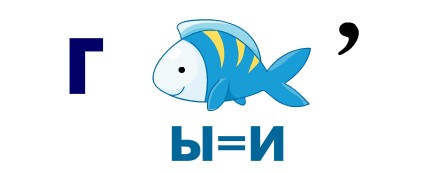 Растёт, но не растение.В шляпе, но без головы.Нога есть, но и та одна.   (Гриб.)Сообщение темы и цели урокаТема нашего урока: Грибы, их разнообразие. Изучение грибов1. Какое строение имеет гриб?
2. Чем питается гриб?
3. Почему грибы растут под деревьями?
4. Почему плодовые тела грибов растут по кругу?
5. Какие грибы являются съедобными, а какие несъедобными?
6. Как правильно собирать грибы?
7. Какие грибы занесены в красную книгу?Сегодня на уроке мы отправимся в грибное царство и попробуем открыть и исследовать какое строение они имеют,  на какие группы делятся . Узнаем, как правильно собирать съедобные грибы и какую опасность таят в себе ядовитые. А помогут нам в путешествии Боровичок и Лесовичок.
       А знаете ли вы, что грибы являются древнейшими обитателями нашей планеты. Их  на Руси называли «губами». Кое-где это название и сейчас сохранилось. Затем появилось слово грибы, от слова горб, потому что шляпки у грибов горбиком. 
        Мир грибов очень разнообразен. Они бывают различной формы, цвета, размеров.  Одни со шляпками. Это шляпочные грибы. Другие похожи на продолговатые белые камни, третьи – на цветы. И растут они не только на земле. Грибы обитают всюду: в воде, в воздухе, в жилищах, на пищевых продуктах, на теле человека и животных.
        Зеленоватая плесень на старом куске хлеба, овощах, варенье – это тоже грибы (из плесневых грибов изготавливают пенициллин – антибиотик). Существует целая наука, которая изучает грибы – микология  (в переводе с греческого «микос» - гриб, «логос» - наука).
        На земле тысячи видов. От самых маленьких, которые можно увидеть только под микроскопом, до самых больших - размером с человеческую голову.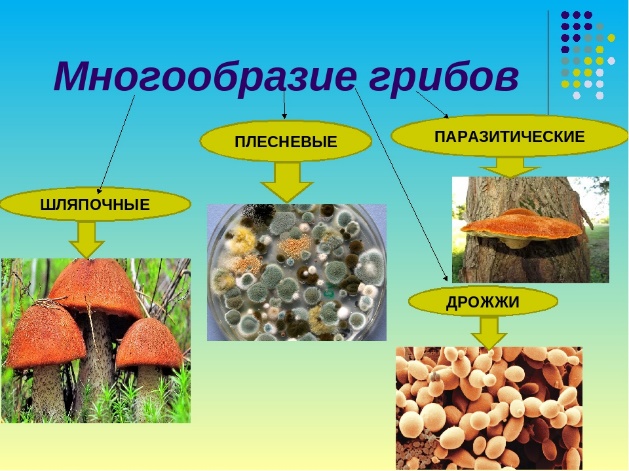 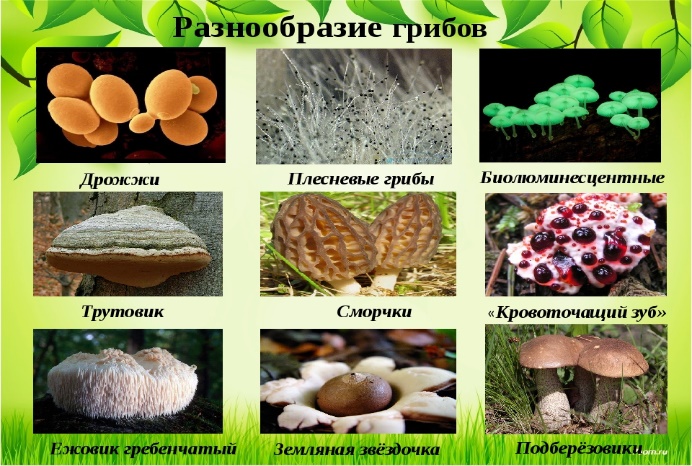 
       Ребята, мы с вами открыли первый секрет , что грибов на земле очень много.Изучение нового материалаГрибы – это растение или животное? Для того чтобы ответить на этот вопрос мы обратимся к толковым словарям и энциклопедиям.Из словаря С. И. Ожегова:	ГРИБ – особый организм, не образующий цветков и семян и размножающийся спорами.Грибы — это особая группа живых организмов. В отличие от растений у них нет корней, стеблей и листьев. У грибов нет зелёного красящего вещества. И потому они не могут, как растения, получать питание из углекислого газа и воды. Готовое питание грибы получают, поселяясь на животных, растениях или их остатках.
         Учёные долго спорили и в итоге грибы выделили в отдельное царство. Они и не растения и не животные, хотя имеют частично свойства и тех и других. Поэтому заселим наши грибы в отдельную группу.  Работа по учебному  пособиюПришло время раскрыть ещё один секрет грибного царства и познакомиться со строением гриба. Рассмотрите схему на стр.71 учебного пособия и скажите из каких частей состоит гриб:
                        - надземная часть гриба – это шляпка и ножка;
                        - подземная часть – грибница.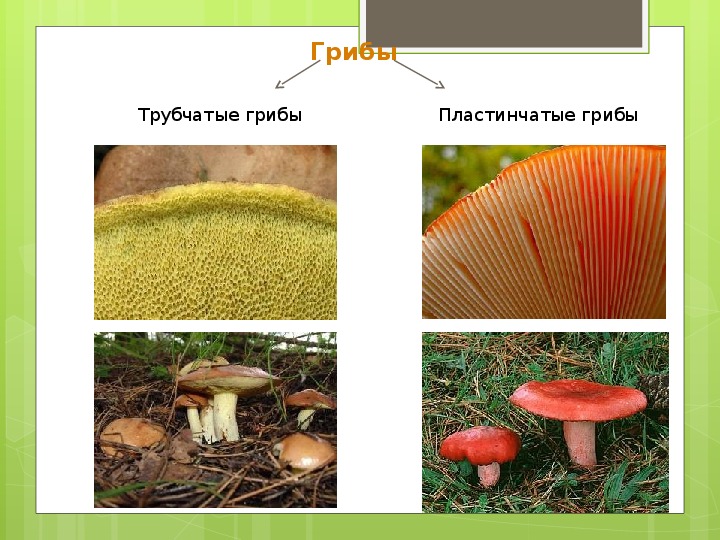 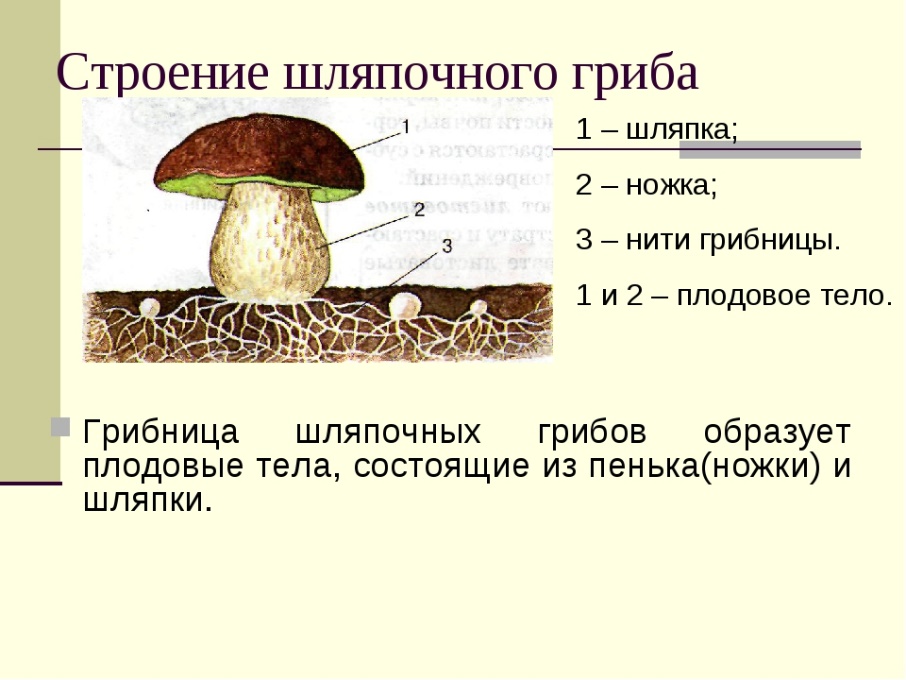         Если мы перевернём гриб шляпкой вниз. То на её нижней поверхности у одних грибов увидим пластинки, собранные в юбочку (эти грибы называются пластинчатыми), а у других – множество отверстий-трубочек (эти грибы называются трубчатыми). В пластинках и трубочках созревают мельчайшие частички – споры.
        Оказывается, деревья и грибы помогают друг другу жить. Грибы от деревьев получают питательные вещества, а деревья лучше растут, если рядом грибы. Вот следуюий секрет раскрыт.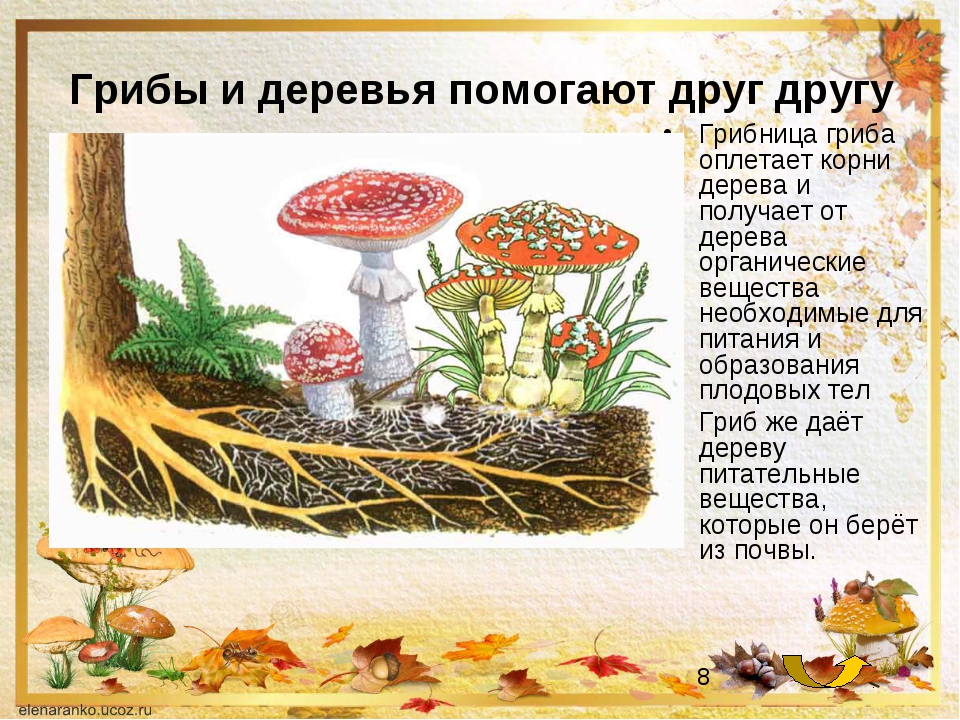 Боровичок-Лесовичок предлагает поиграть «Узнай гриб по описанию»Этот гриб живет под елью,Под ее огромной тенью.Мудрый бородач-старик,Житель бора-…   (боровик)Под осиной мужичок,На нем красный колпачок.   (подосиновик).Ходим в рыженьких беретах,Осень в лес приносим летом-Очень дружные сестрички,Называемся…..     ( лисички)Расту я ,братцы, не один.Из теплицы- в магазин.       ( шампиньоны)Этот гриб во мху под елкойЗвонче всех хрустит в засолке.   (груздь)Физкультминутка Если я называю съедобный гриб, приседаем, срезаем и кладём в корзинку. А если несъедобный гриб, проходим мимо.Мы шли, шли, шли
И грибы нашли.
Раз грибок, два грибок, три грибок.
Положили в кузовок.Мы немножко отдохнули, побывали на прогулке в лесу. А теперь продолжим. Назовите, какие грибы относятся к  съедобным, а какие -  к  ядовитым.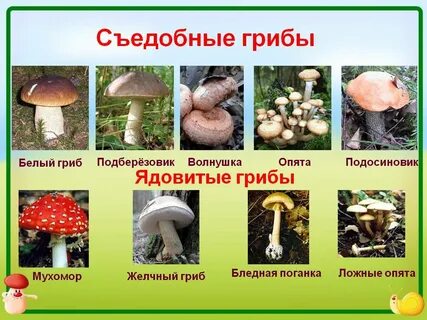         Какие ядовитые грибы вам известны?Ядовитые грибы растут в нашей местности. Они опасны тем, что часто очень похожи на съедобные грибы. Не зная их отличительных признаков, можно сорвать ядовитый гриб. 
        А сейчас вам предстоит отправиться в научную лабораторию и стать учеными-исследователями. У вас на столах таблица, работать будете в паре. Найдите и отметьте отличия между похожими съедобными и ядовитыми грибами.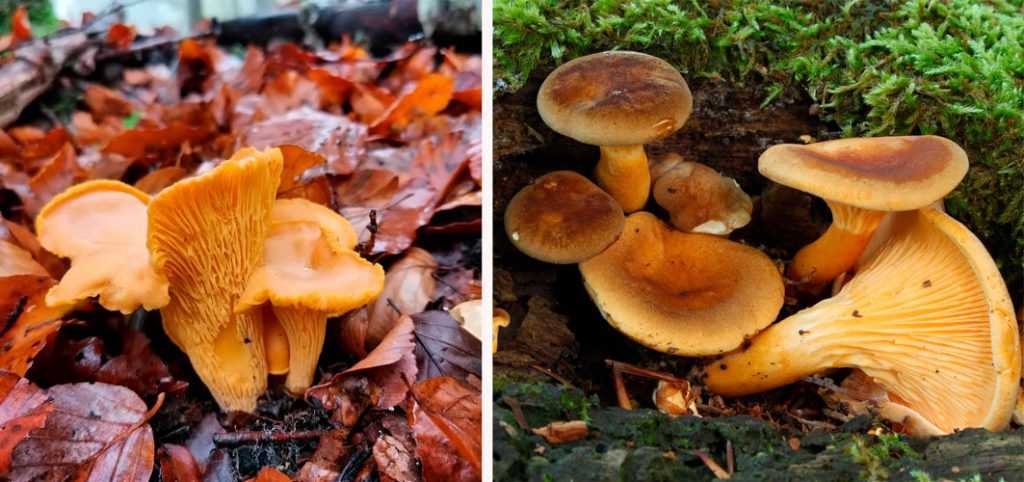 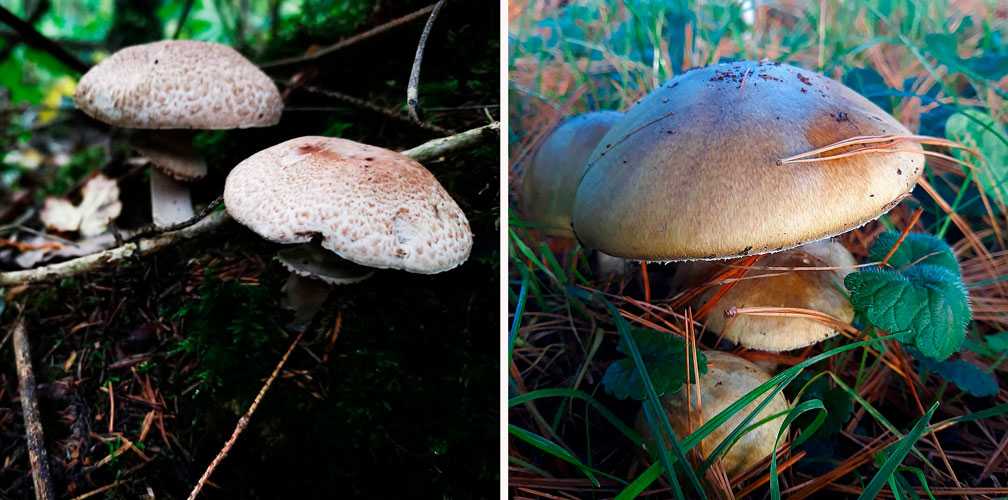 
          Настоящие грибники должны уметь правильно собирать грибы. Грибы являются ценным источником пищи для животных, поэтому их нужно беречь. Обсудите в своих парах правила сбора грибов в лесу. Пользуйтесь подсказкой учебного пособия на с.74. Как нужно правильно собирать грибы?Для того, чтобы избежать неприятностей, нужно всегда соблюдать определённые правила. (правила уточняются: почему нужно поступать именно так?)Собирай только те грибы, которые ты знаешь. Никогда не срезай незнакомые грибы!Всегда собирай грибы со взрослыми.Ножку гриба нужно срезать как можно ближе к земле.Место среза надо прикрыть мхом или опавшими листьями.Нельзя собирать и сбивать старые грибы.Нельзя сбивать ядовитые грибы.                                      Закрепление изученного материала
       Вы сегодня вместе с Лесовичком  и Боровичком прошли школу молодого грибника и они  предлагают вам оценить поступки детей.
1. Антон нашел неизвестный, но очень красивый гриб. Немного подумав положил его в корзину.  2.Зина с удивлением рассматривала грибы, похожие на лисичек. Но они были более яркого, чем лисички, оранжевого цвета. Зина решила, что брать их не стоит.  3.Петя, увидев семейку ярких подосиновиков, от радости забыл о ноже и повырывал все грибы вместе с грибницей.  Грибы - враги или друзья? В природе нужны любые грибы. Они питают деревья, служат домом для насекомых, а для некоторых животных являются лекарством. Так лоси лечатся мухоморами. А люди добавляют грибы в суп, жарят на сковородке или маринуют. Подведение итогов  - Для чего нужны грибы?
  - Какие животные питаются грибами?      
 - Некоторые животные леса лечатся ядовитыми грибами         
- Нужны ли грибы человеку? Игра « Вставьте пропущенные  слова»   1. Мухомор, бледная поганка – это ….. грибы.   2. Боровик, лисичка, рыжик, подберёзовик – это …. грибы.    3. Нельзя собирать  ……., ………., ……….  грибы.      Посмотрите, как много оказывается, можно сказать о самых, казалось бы, обыкновенных грибах! Вот сколько тайн мы сегодня открыли.Домашнее задание.Подготовить сообщения о съедобных или ядовитых грибах с рисунком этого гриба, стихотворения или пословицы про грибы. Рефлексия. 
           Встаньте, пожалуйста, поднимите свои ладошки. Мысленно положите на правую ладошку знания, с которыми пришли на урок, а на левую те, которые открыли на уроке. Объедините их. Давайте похлопаем друг другу.  Молодцы! Сегодня на уроке все старались, очень хорошо работали. Лесовичок и  Боровичок уверены, что находясь в лесу, вы теперь знаете какие грибы можно собирать, а какие нет. Они  надеятся, что вы будете бережно относиться к природе.Список использованных источников:

1. Человек и мир: учебное пособие для 2 класса учреждений общего среднего образования с русским языком обучения / Трафимов Г.В., Трафимова С.А., - Минск: Адукацыя і выхаванне, 2017. -144 с. - с. 71- 75.2. Человек и мир: книга для чтения для 2 класса / Трафимов Г.В., Трафимова С.А., - Минск: Национальный институт образования, 2017.-232 с. - с. 112 -120.3. Человек и мир: рабочая тетрадь для 2 класса «Занималочка. Мир, в котором я живу»  /Е.Н.Федосенко, Е.Н.Рудая, - Мозырь: Издательский дом «Полесское слово», 2021.- 72с. -с. 37-39.

4. Словарь русского языка Ожегова С.И.: Ок.57000 слов / Под ред. докт. филол. наук, проф. Н.Ю. Шведовой.- 16-е изд., испр.- М.: Рус.яз.,1984.- 797с.-с.125.